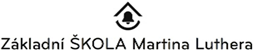 Roční tematický plán práce ŠD pro školní rok 2023/2024Cíle školní družinytvořivě myslí, logicky uvažuje a je schopen řešit problémy všestranně komunikujespolupracuje, respektuje práci a úspěchy vlastní i druhýchje citlivý k ostatním lidem, zvířatům a celé příroděrozvíjí a chrání své fyzické, duševní a sociální zdraví a zdraví ostatních, je za ně odpovědnýje čestný a spravedlivý, má smysl pro fair playProstředky:vedeme žáky k osvojování sociálních dovednostípřirozenou formou pomáháme najít místo ve skupině, aby nedocházelo k sociální izolacinabídkou různorodých aktivit a inspirujícího prostředí předcházíme problémovému chování žákůzákladním prostředkem v ŠD je hra, která přináší kladné emoce, navozuje nové zážitky, využívá prvky zážitkové pedagogikyvšestranně rozvíjíme schopnosti, dovednosti a osobnost žákaŠD promyšleně motivuje žáky ke střídání činností s ohledem na jejich schopnosti a individualituzájmová činnost tvoří hlavní obsahovou náplň mimo vyučovánívyužíváme prostor: ŠD, školní hřiště, tělocvičnu, hudebnu, ICT roompro zvýšení pestrosti programu pro žáky používáme i audiovizuální pomůcky a hry k poučení a zábavěŠD spolupracuje s ostatními pedagogy a zákonnými zástupci žáků.Podmínky pro vzdělávání žáků se specifickými vzdělávacími potřebami a žáků nadaných:pedagogičtí pracovníci ŠD respektují omezení vyplývající ze zpráv školských poradenských zařízení a spolupracují se zákonnými zástupci žákův případě potřeby konzultují postup práce s těmito žáky s výchovnou poradkyní, metodičkou prevence nebo speciálním pedagogemvzhledem k možnostem těchto žáků je upravován rozsah i obsah činností, v souladu s doporučením jsou činnosti diferencovány, důraz je kladen na motivacinadaným žákům je nabídnuta možnost rozšíření vědomostí v oblasti jejich zájmu Hlavním tématem celého roku bude fungování v přátelském kolektivu. Chceme umět přežít v dnešní civilizované džungli. Poznáváme sebe sama prostřednictvím dramatického umění, sportu a sportovních her, probouzíme v sobě empatii díky dobročinným akcím. Držíme se hesla veselá mysl půl zdraví/ Ve zdravém těle zdravý duch.Koncepce:   Program ŠD bude rozdělen na zájmové bloky: robotika/knihovníček/dopravkasportovní hrytvůrčí dílnazdravé tělodeskové hry/dopravka/knihovníčekRobotika:  Mgr. Radka Musilová; Mgr. Jana Hoffmannová; Mgr. Jana Bílá - pondělípráce s iPady, jednoduché programování, robotika - včelka, Lego WeDoSportovní hry: Mgr. Michal Ballý; Mgr. Jana Hoffmannová; Mgr. Zdenka Vybíralová - úterý rozvoj hrubé motoriky, hry s různým náčiním, různé druhy sportu, radost ze hry, prožitekTvůrčí dílna: Jaroslava Boučková; Mgr. Jana Hoffmannová; Mgr. Jana Bílá – středapracovní činnosti – vyrábění (různé materiály), tradiční i netradiční technikyRuční práce: Mgr. Tomáš Pfejfer; Mgr. Jana Hoffmannová; Mgr. Zdenka Vybíralová - čtvrtekze života hmyzu, dobové oděvy, trojrozměrný modelDeskové hry/dopravka/knihovníček: Mgr. Jana Hoffmannová; Mgr. Radka Musilová; Jana Bíládeskové hry na rozvoj slovní zásoby, logického myšlení, hry; jak se chovat v provozu; poslech četby knih (výběr knihy lze na přání žáků změnit)Metody a formy práce:samostatná i skupinová práce, prezentace výsledků, hra, soutěž, řízená diskuze, literární a výtvarná tvorba, dramatizace textu, přírodovědné a vlastivědné činnosti, tělovýchovné aktivity, vycházky, projektové dnyPomůcky:sportovní potřeby, společenské hry, papíry, balicí papíry, barevné papíry, pastelky, vodovky, tempery, mazací křídy, tuš, inkoust, lepidlo, hudební nástroje, notový materiál, encyklopedie, knihy, přírodniny, pracovní listyBěhem školního roku budou mít rodiče možnost přijít k nám do školy a společně s dětmi prožít několik akcí, a to:prosinec: adventní dílny + jarmarkprosinec: charitativní bohoslužba ve prospěch Dětského centrabřezen – Jarní dílny pro rodiče/Velikonoční dílnyduben 2023  - kynologický servis “Bezpečný pes”1.6.2023 Dětský den - divadlo Jitule a DaduleOrientační plán tematických bloků: Vychází z knížky Dr. med. Claudia Croos-Müller “Hlavu vzhůru” Knížka o přežití - okamžitá pomoc při stresu, vzteku a špatné náladě. Na každý měsíc je zařazen cvik, který nám může zlepšit náladu. Cviky jsou jednoduché a velmi účinné.  Díky nim bychom se měli cítit uvolněnější. Nemusíme být ani sportovní typ, nepotřebujeme žádné sportovní vybavení, stačí jen pár minut.ZÁŘÍ:		Hlavu vzhůruŘÍJEN:	Vypnout hruďLISTOPAD:	DýcháníPROSINEC:	Mávání pažemiLEDEN:	Natahování a protahováníÚNOR:	Široký postoj rozkročnýBŘEZEN:	Pohupování bokyDUBEN:	DupáníKVĚTEN:	Broukání a úsměvČERVEN:	Široký sed rozkročnýZpracovala Mgr. Jana HoffmannováV Plzni dne 1. září 2023Mgr. Jana Hoffmannová                            vedoucí školní družiny ZŠML    Mgr. Robert Hendrich                ředitel ZŠML